Punctuality ChallengeThe challenge was set for children to arrive on time to school every day from 7th February - 18th February 2022.We had an amazing total of 542 children who arrived to school on time. Well done to each of these children.All of them will be provided with a wristband in the colour of their class.All of the 542 children were put into a draw for a special prize for each year group. The winners are as follows …………….6 Yellow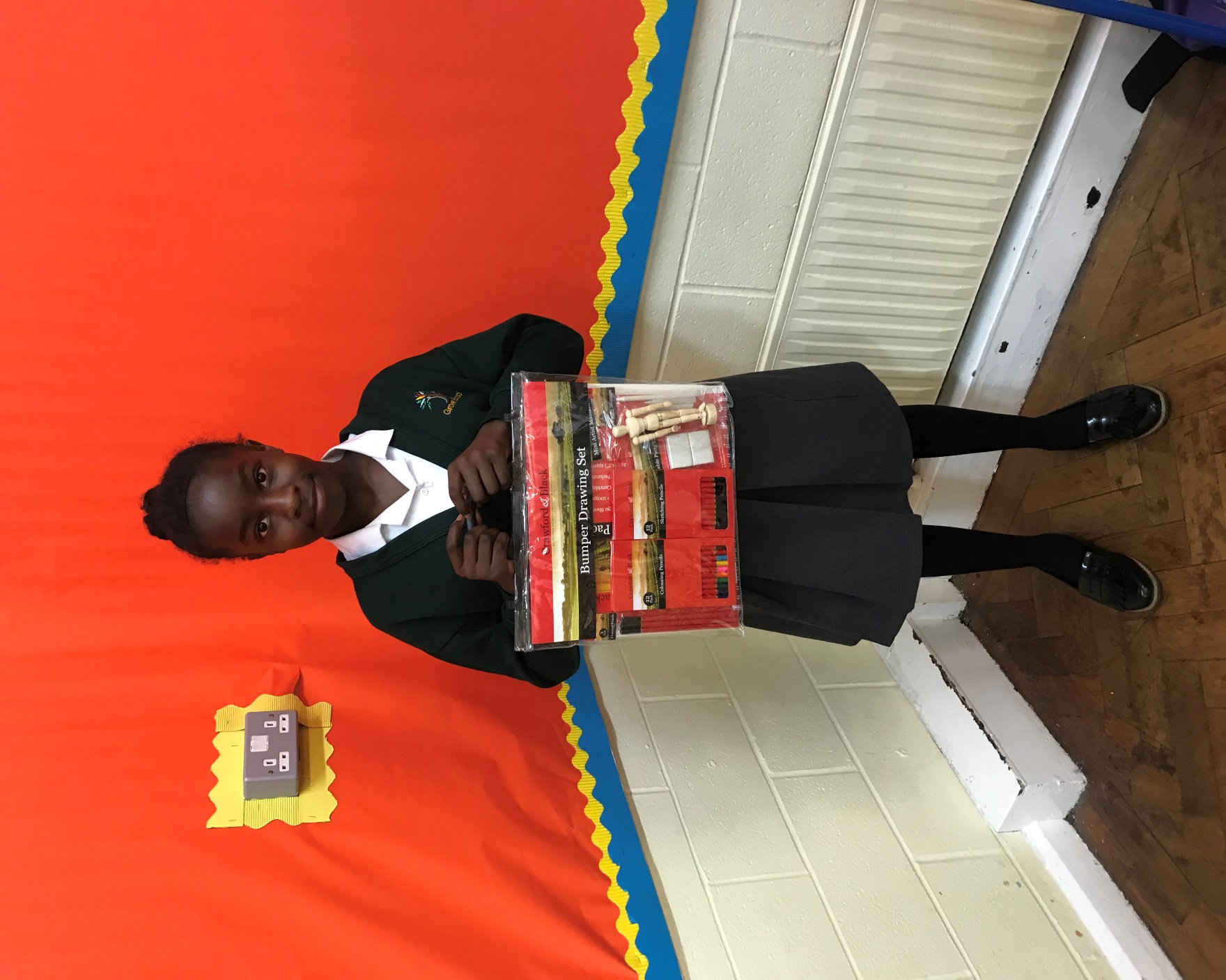 Jaxsen-Rae 5 Red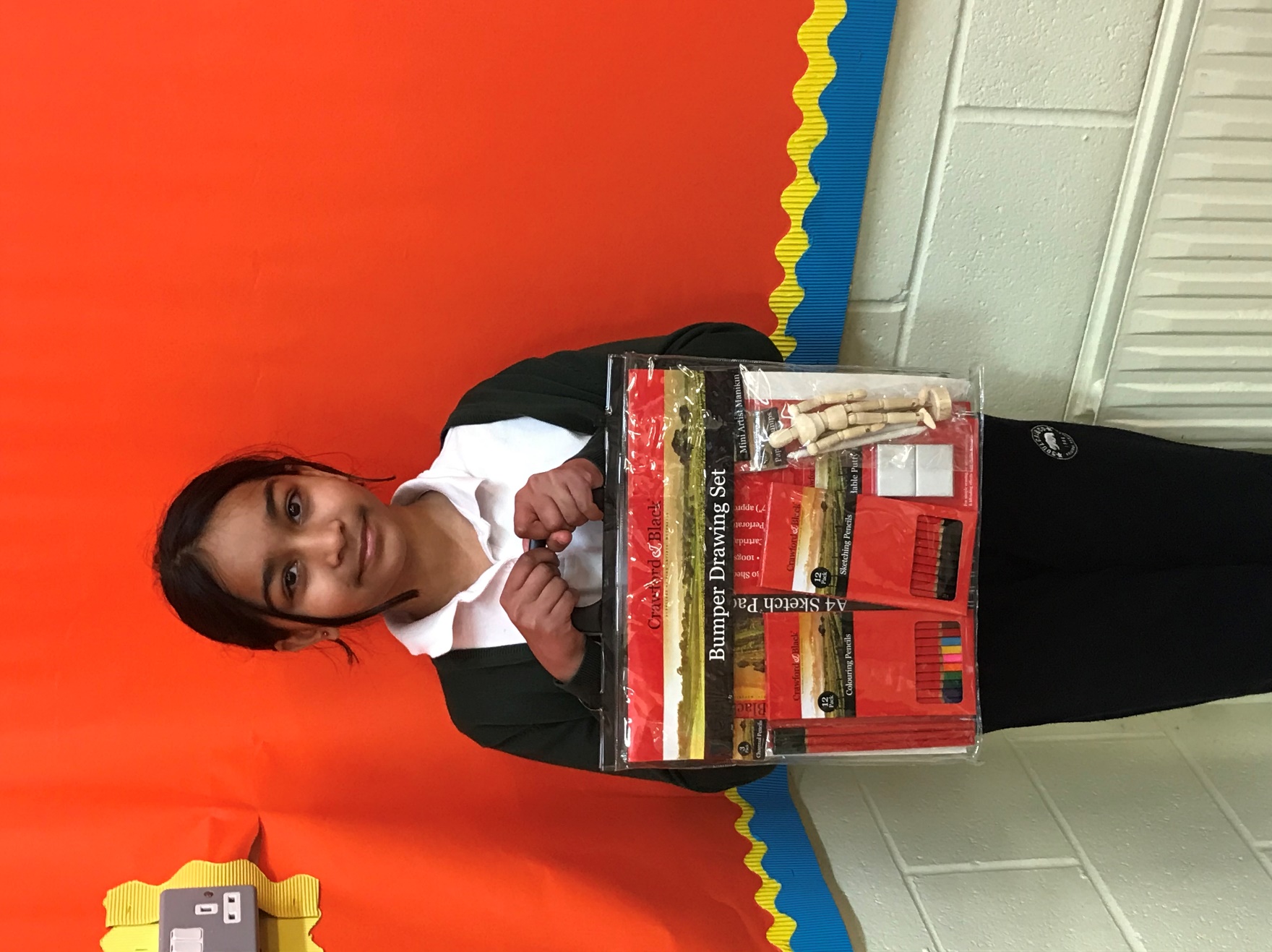 Roshni 4 Yellow 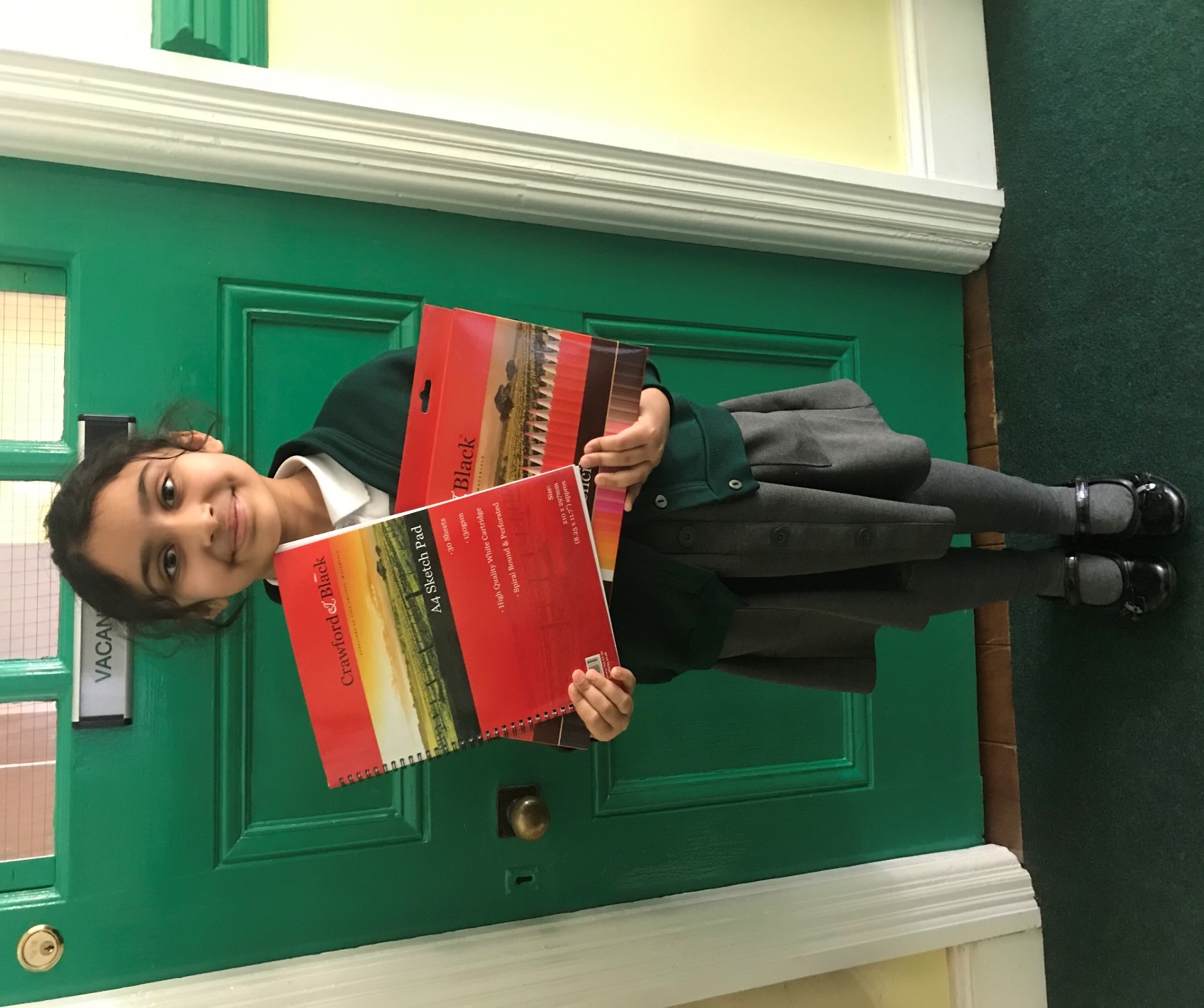 Menaal 3 RedHaleema Year 2To be announcedYear 1To be announcedReception Green 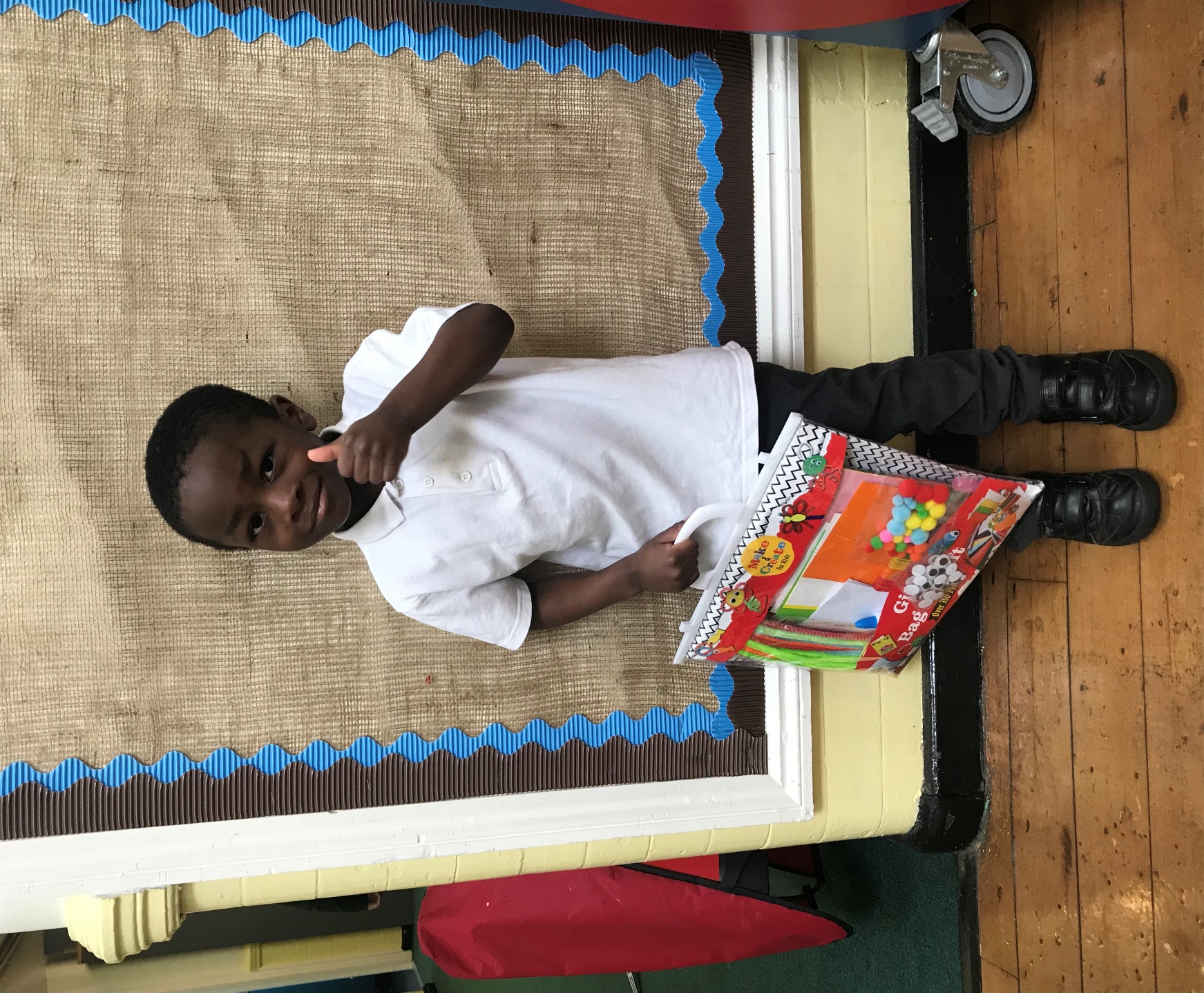 Akhbar Nursery Yellow To be announced